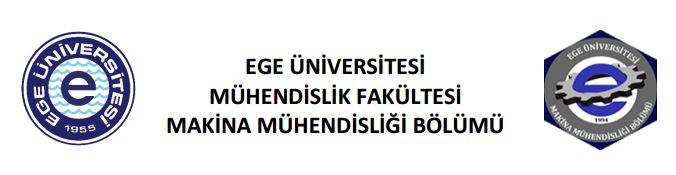 KONFERANS DUYURUSUKEMOTERAPİ İLAÇ HAZIRLAMA SİSTEMLERİYönetici	:	Dr. Öğr. Üyesi  Mahmut PEKEDİSKonuşmacı	: 	Ali DÜDÜKTarih			:	06 Eylül 2018 Perşembe, Saat: 13:30Konferans Yeri	:	Makina Mühendisliği Bölümü, 327 noluSınıfKatılımcılar         :          İlgi duyan herkese açık olup, ücretsizdir. SEMİNER İÇERİĞİ:Kemoterapi İlaç Hazırlama ÜnitesiRobotik Kemoterapi İlaç Hazırlama SistemiTam Otomatik İlaç Hazırlama SistemiÖZGEÇMİŞ :Ali Düdük 1992 yılında BURDUR’da doğmuştur. Lisans öğrenimini 2015 yılında Ege Üniversitesi, Makine Mühendisliği Bölümü’nde tamamlamıştır. 2016 yılında Ege Üniversitesi Makine Mühendisliği – Mekanik anabilim dalında Yüksek Lisansa başlamıştır ve 2016 yılından beri Onkofar Sağlık Ürünleri’nde Ürün Geliştirme Mühendisi olarak çalışma hayatına devam etmektedir.